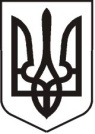 У К Р А Ї Н АЛ У Г А Н С Ь К А    О Б Л А С Т ЬП О П А С Н Я Н С Ь К А    М І С Ь К А    Р А Д АШ О С Т О Г О   С К Л И К А Н Н ЯРОЗПОРЯДЖЕННЯміського голови17.09.2018                                                м. Попасна                                                          №223                         Про   проект порядку денного та регламенту роботи засідання виконавчого комітетуПопаснянської міської ради у вересні 2018 року          Керуючись п.20 ч.4 ст.42, ст. 53 Закону України «Про місцеве самоврядування в Україні», розглянувши надані заступниками міського голови та відділами виконкому міської ради пропозиції: Включити до проекту порядку денного засідання виконавчого комітету наступні питання:  Про стан підготовки житлово-комунального господарства міста до   роботи в осінньо-зимовий період 2018 – 2019 років.         Інформація: Бондаревої М.О. – начальника відділу житлово- комунального           господарства, архітектури, містобудування та землеустрою                                            Про скасування рішення виконавчого комітету Попаснянської міської ради від 18 жовтня 2013 року № 117.Інформація: Коваленка В.П. – начальника юридичного відділуПро  присвоєння поштової адреси торгівельній нежитловій  будівлі, що  знаходиться у м. Попасна по вул. Миру.       Інформація: Кандаурової Т.В. – спеціаліста відділу житлово- комунального         господарства, архітектури, містобудування та землеустрою                                               Про уповноваження посадових осіб складати протоколи про адміністративні правопорушення.         Інформація: Коваленка В.П. – начальника юридичного відділуПро затвердження протоколу № 5 засідання громадської комісії з житлових питань при виконавчому комітеті міської ради від 12 вересня 2018 року.      Інформація: Демченко К.С. - спеціаліста відділу житлово-комунального  господарства,                                                            архітектури, містобудування та землеустроюПро створення громадської комісії з житлових питань при  виконавчому комітеті міської ради (у новій редакції).        Інформація: Демченко К.С. - спеціаліста відділу житлово-комунального  господарства,                         архітектури, містобудування та землеустроюПро створення комісії з обстеження багатоквартирного житлового фонду комунальної власності територіальної громади м. Попасна (у новій редакції.)      Інформація: Демченко К.С. - спеціаліста відділу житлово-комунального  господарства,                         архітектури, містобудування та землеустроюПро внесення змін до рішення виконавчого комітету міської ради від 20.06.2012 № 87 «Про  створення спостережної комісії при виконавчому комітеті міської ради з питань профілактики та боротьби зі злочинністю» (зі змінами).      Інформація: Коваленка В.П. – начальника юридичного відділуПро  створення комісії по обстеженню технічного стану будинків, будівель і споруд у м. Попасна (у новій редакції).       Інформація: Кандаурової Т.В. – спеціаліста відділу житлово- комунального                   господарства, архітектури, містобудування та землеустрою  Регламент засідання виконкому:          Для інформації – до 10 хвилин          Для виступів     – до 5 хвилин          Перерву зробити через 1,5 години засідання на 10 хвилинЗасідання виконавчого комітету провести 20 вересня 2018 року о 10.00 у залі засідань адмінбудівлі міської ради. Міський голова                                                                                      Ю.І.Онищенко        Кулік  2 07 02